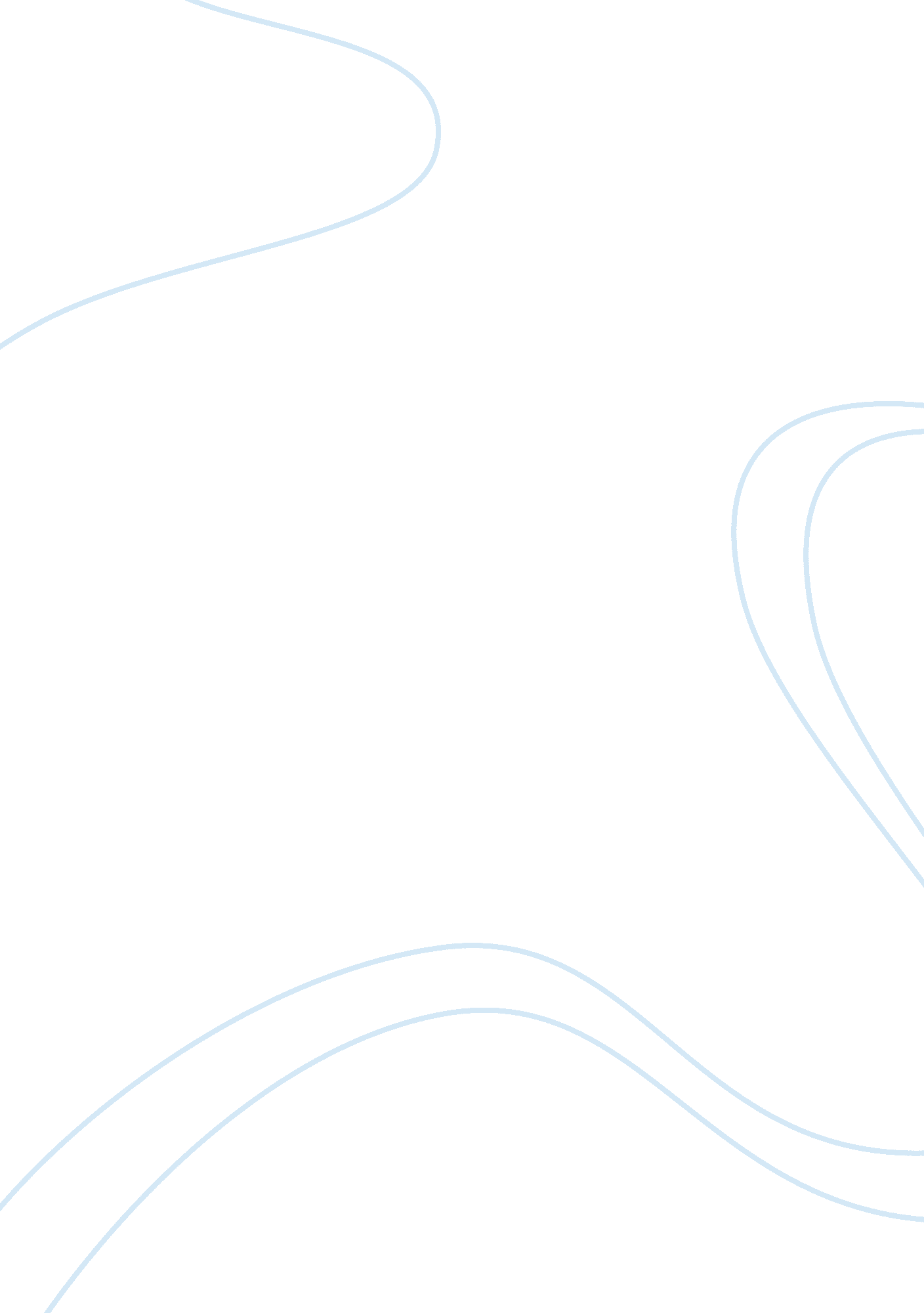 Summary of the film "motorcycle diaries"Art & Culture, Artists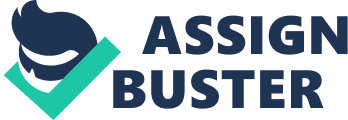 Summary of the Film Motorcycle Diaries The film details a story of such a big mile trip by a motorcycle, truck, raft and footto Peru from Argentina that was undertaken back in 1952 by Alberto Granado a chemist who was 29 years of age and his close friend Guevara de la Sema, a medical student. The film would comfortably fit in the dead- end legacy genre for which broad youthful adventures are detailed. The journey at some point vanished into being a private recollection when Ernesto became a Che, a revolutionary martyr, a political idol and a key leader for the T-shirt industry. Generally, the movie awakens the injustice that seemingly was rampant in the continent. Guevara is seen making a good folk hero. He was disguised as a communist just like his close friend Castro Fidel. In his confession, he loved the people but hated their freedom in expression and more especially their freedom in dissent (Guevara 34). 
This film, which is directed by Walter Salles, brings out forests deserts, lakes and high chaparrals making the greatest part of their journey. The two, are clearly brought out depending much on the kindness of people not known to them since they are seen very broke. Alberto occasionally gains better results on conning most of the people they come across unlike Ernesto who is genuine and believes in honesty with people. On their way, they meet a number of good friends such as a doctor in Lima who invites them for a stay in the leper colony. In the end of their journey, Ernesto undergoes a conversion in which he decides to join the Castro for the Cuban Revolution where he fights for his cause in Bolivia and Congo resulting to his death. The film is tedious and attenuated. 
Works Cited 
Guevara, Che, and Aleida Guevara. The Motorcycle Diaries. New York: Ocean Press, 2003. Print. 